Итоговый тест по технологии, 7 класс девочки. Вставьте в текст пропущенные слова.1.«Мир делает решительный шаг в сторону перехода на	. Если Китай, на который приходится уже треть мирового легкового авторынка, объявит дату перехода на	, как это уже сделали Британия, Франция и Норвегия, то её можно будет считать датой финала бензиновой эры».2. Распределите правильно последовательность первичной обработки рыбы:а) отделение от рыбы головы, плавников, хвостаб) оттаивание мороженой рыбыв) очистка от чешуиг) пластование или придание рыбе размеров и формы, соответствующих виду кулинарного изделияд) промывание  рыбы холодной проточной водойе) удаление  внутренности3. Признаки доброкачественности рыбы:а) рыба имеет легкий запах водоёмаб) жабры с серым налётомв) консистенция мяса рыбы плотнаяг) чешуя плотно прилегает  к коже  и блестит4. Как определить,  можно ли употреблять в пищу рыбные консервы?а) определить визуально, посмотрев на содержимоеб) надо посмотреть на срок годностив) попробовать на вкус5.Определите продукты питания, богатые витаминами: А, B, C и D, напишите соответствующую  букву:6.Из какой ткани по волокнистому составу изготовлена   блуза, если на ярлычке по уходу за изделием изображены такие значки?  а)Назовите три свойства этой ткани.  б)К какой группе волокон относится волокно, из которого  производится такая ткань?  в)Приведите пример другого изделия из этой ткани.7. Что началось раньше − массовое использование персональных компьютеров или общение в сети Интернет?8. На рисунке изображена система колёс, связанных с ременными передачами. В какую сторону будут вращаться колёса А и В, если колесо С вращается против часовой стрелки.	В                                                               С9. Для приготовления рассола в 1 литре пресной воды растворили 50 г соли. Определите концентрацию соли в рассоле. Запишите решение и ответ. Ответ округлите до десятых.  10.Доход семьи складывается из зарплаты мужа и жены и составляет 80 000 рублей в месяц. Какую зарплату получает жена, если зарплата мужа в 1,5 раза больше зарплаты жены? Запишите решение и ответ.11.Установите последовательность:ЭТАПЫ ИЗГОТОВЛЕНИЯ ШВЕЙНОГО ИЗДЕЛИЯа) снятие мерок с фигуры человека б) построение чертежав) изготовление изделияд) изготовление выкройкие) нанесение фасонных особенностей на основу чертежа г) получение деталей  кроя12.Примерку швейного изделия в процессе его пошива проводят:а) для правильной посадки изделия по фигуре; б) для вшивания молнии;в) для обработки нижнего среза.13.К плечевой группе одежды не относята) куртку, б) бриджи,в) комбинезон ,   г) платье14.Какие профессии не относятся к швейному производству:а) повар;б) модельер; в) швея;г) закройщик. 15.Подпишите название срезов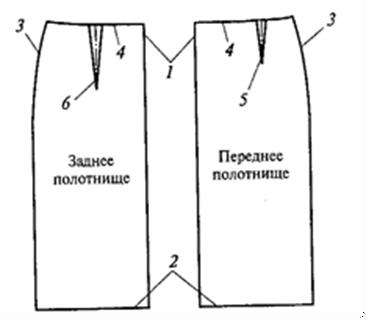 16.После пересаживания комнатное растение следует поставитьа) на подоконник на яркое солнце;б) на пол в холодном и влажном помещении; в) в теплое слегка затененное место;г) на балкон на яркое солнце.17.Что обозначает «макраме» в переводе с турецкого?а ) плетение;                               б) бахрома;                           в) петля18.Для плетения каких изделий используют технику макраме?19.На что указывает номер пряжи?
а) на номер контролера;
б) на дату выпуска;
в) на толщину нити;г) на вес пряжи.20.Стирать пряжу рекомендуется:
а) в горячей воде с содой
б) в холодной воде с мыломв) стирать пряжу не рекомендуется
в) в теплой воде с растворенным стиральным порошком, для ручной стирки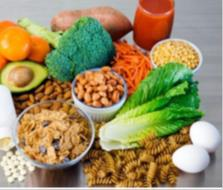 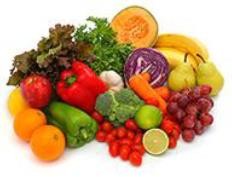 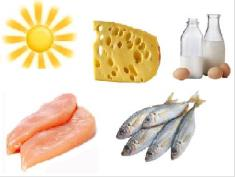 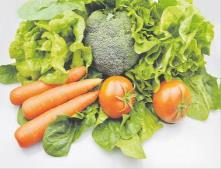 а-б-в-г-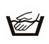 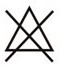 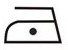 